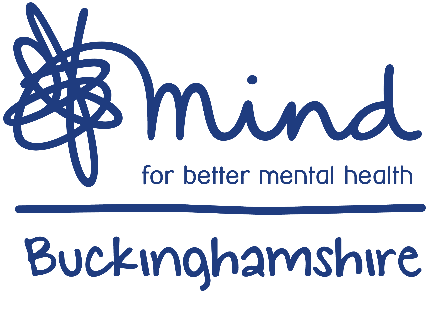 A self-care to do list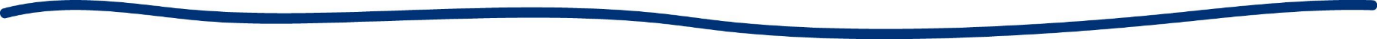 Make a list of movies you want to watchWater your plantsGet some fresh air and go for a walk in an open spaceHave a bubble bathRead a bookVideo call a friend or family memberBaking or cookingWatch a TV seriesPut the kettle on a have a cup of teaTry some yoga or meditationJigsaw puzzlesDe-clutter/spring cleanGardeningSpend time with petsFollow some positive pages/people on social media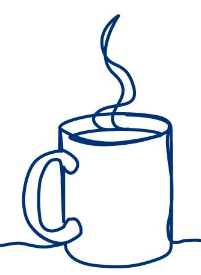 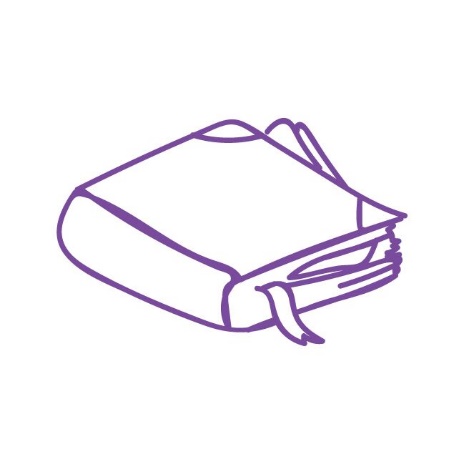 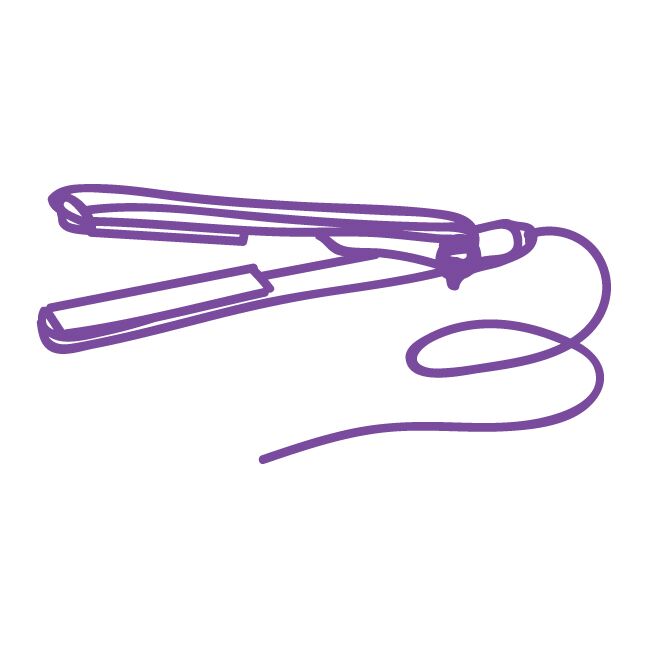 